Supplementary Material forPolyphenylene sulfide quasi-solid-state electrolyte for limited Li metal batteryHaitao Zhou†*1, Chongchen Yu†1, Hongquan Gao1, Jianchun Wu*1,4, Menghao Liu1, Dong Hou1, Minghui Zhang3, Zifu Xu3, Jianhong Yang1, and De Chen*21 School of Materials Science and Engineering, Jiangsu University, 212013, Jiangsu Province, P. R. China2 Department of Chemical Engineering, Norwegian University of Science and Technology, N-7491, Trondheim, Norway3 Ampreus (Wuxi) Co., Ltd., Wuxi, 214187, Jiangsu Province, P. R. China 4 Key Laboratory of Radiation Physics and Technology, Ministry of Education; Institute of Nuclear Science and Technology, Sichuan University, Chengdu, 610064, P. P. ChinaFigsFigure S1.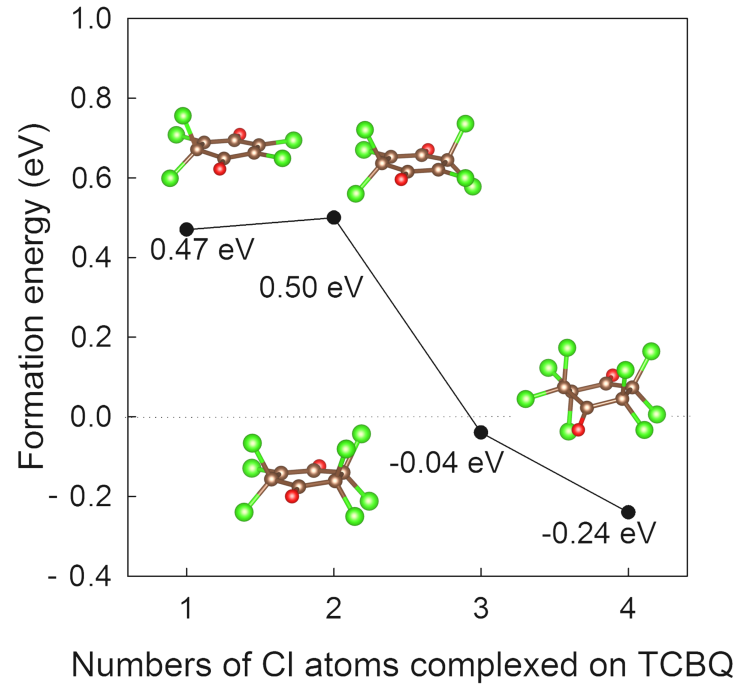 Figure S1. Formation energy versus the numbers of Cl atoms complexed with the TCBQ molecules.Figure S2.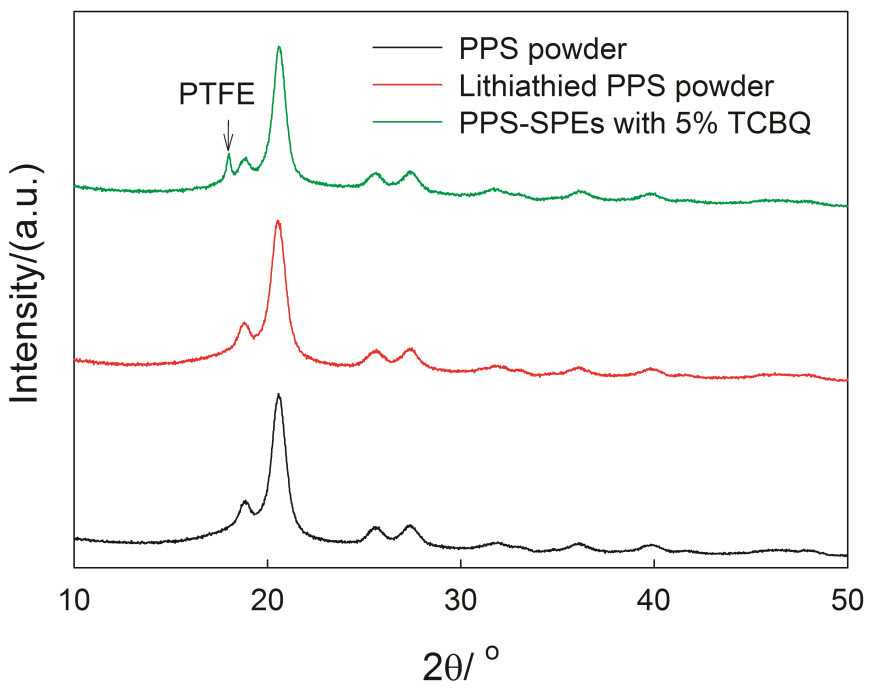 Figure S2. XRD patterns of the PPS powder, lithiated PPS powder, and PPS-SPEs with 5 wt% TCBQ and 6 wt% PTFE for film forming.Figure S3.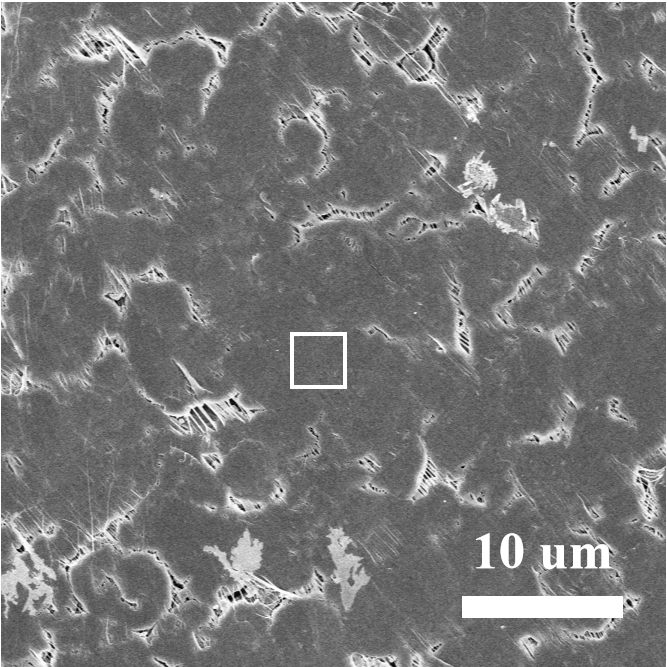 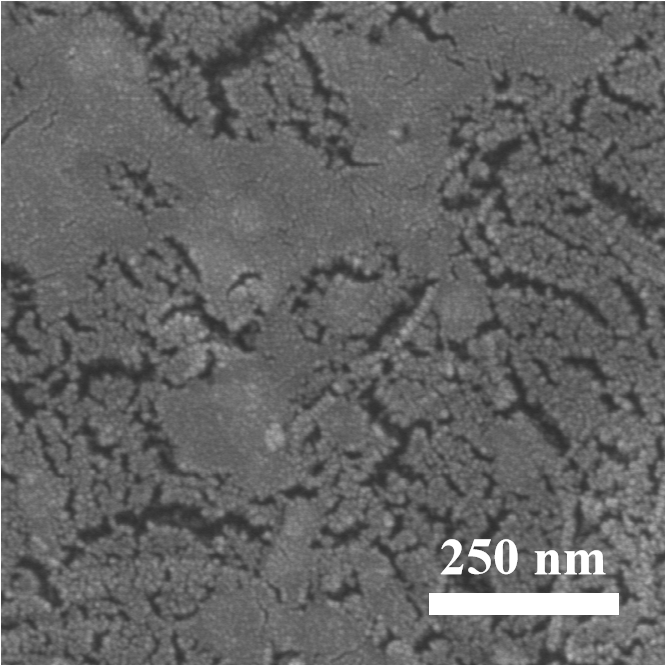 Figure S3.The magnification of the SEM image of the PPS- SPE surface.Figure S4.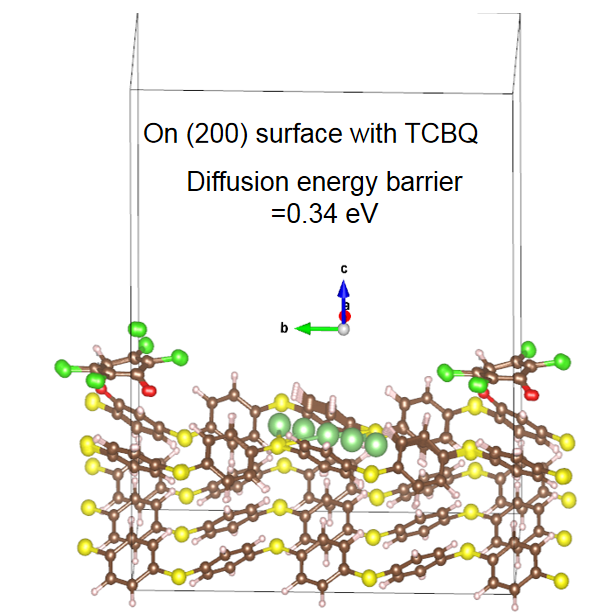 Figure S4. The Li diffusion pathway and energy barrier on PPS exposed (200) plane surface functionalized by TCBQ.Figure S5.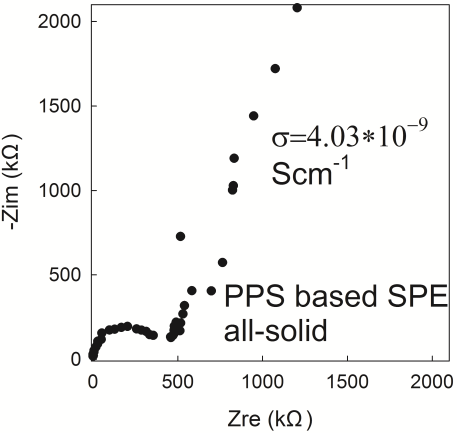 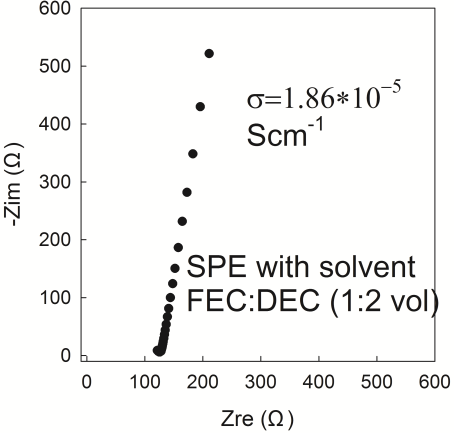 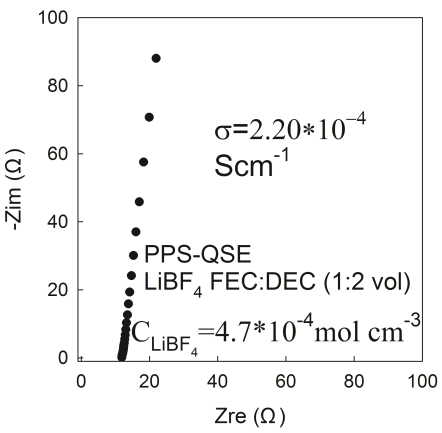 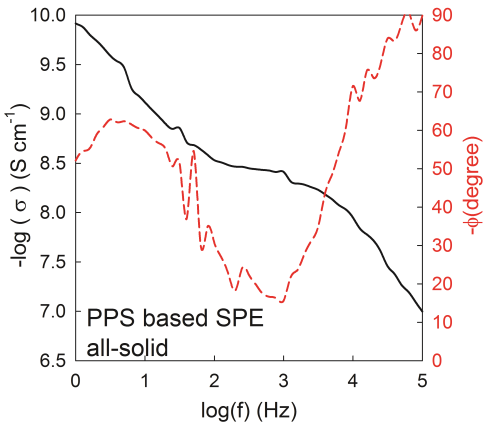 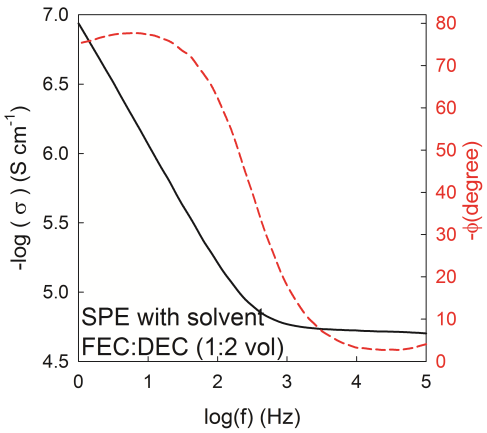 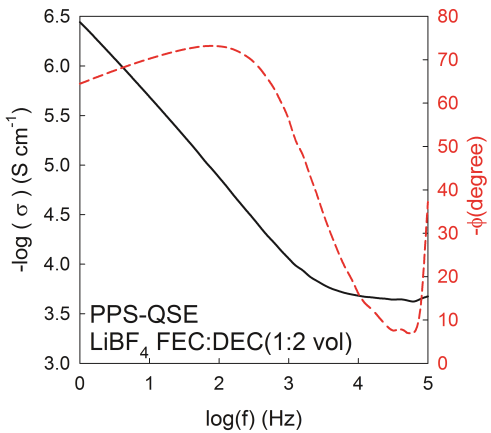 Figure S5. EIS Nyquist and Bode spectra of (a, d) all-solid-state PPS-SPE, (b, e) PPS-SPE with solvent (FEC:DEC=1:2 vol%) (c, f) PPS-QSSE with LiBF4 in FEC: DEC=1:2 vol% (the added LiBF4 concentration per PPS solid volume was 4.7×10-4 mol cm-3) for the measurement of Li ion conductivities at 25 °C.Figure S6.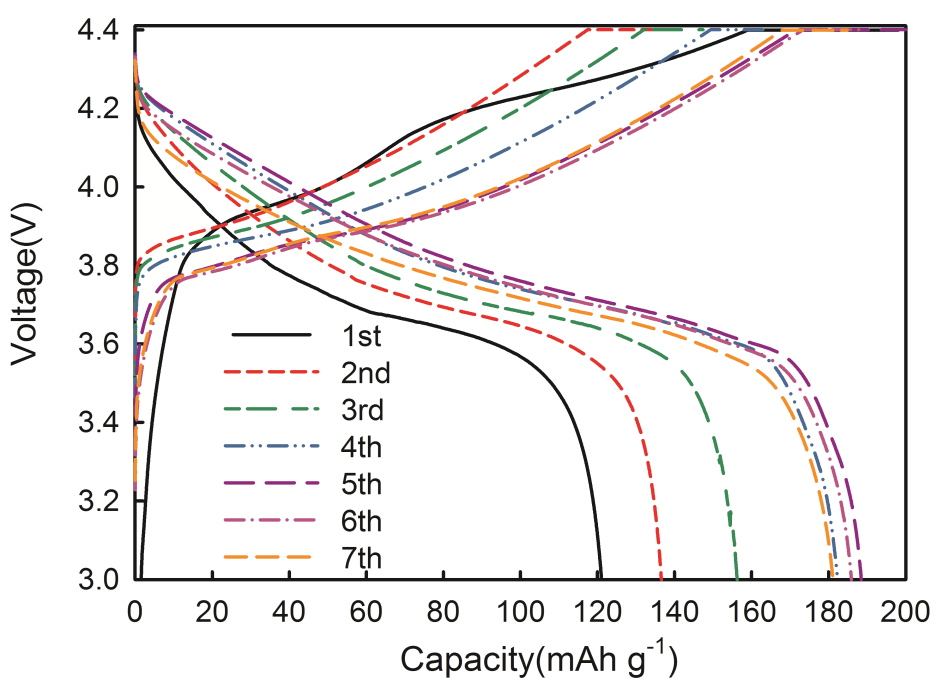 Figure S6. Galvanostatic charge/discharge (GCD) curves of the HVLCO-graphite battery using PPS-QSSE with ultralow salt concentration electrolyte (0.05 M LiBF4 in FEC: DEC=1:2 vol%, a lean electrolyte condition of 4 μL mAh-1) at 0.1 C. The cathode loadings is 2.2 mAh g-1 supplied by Ampreus (Wuxi) Co., Ltd.).Figure S7.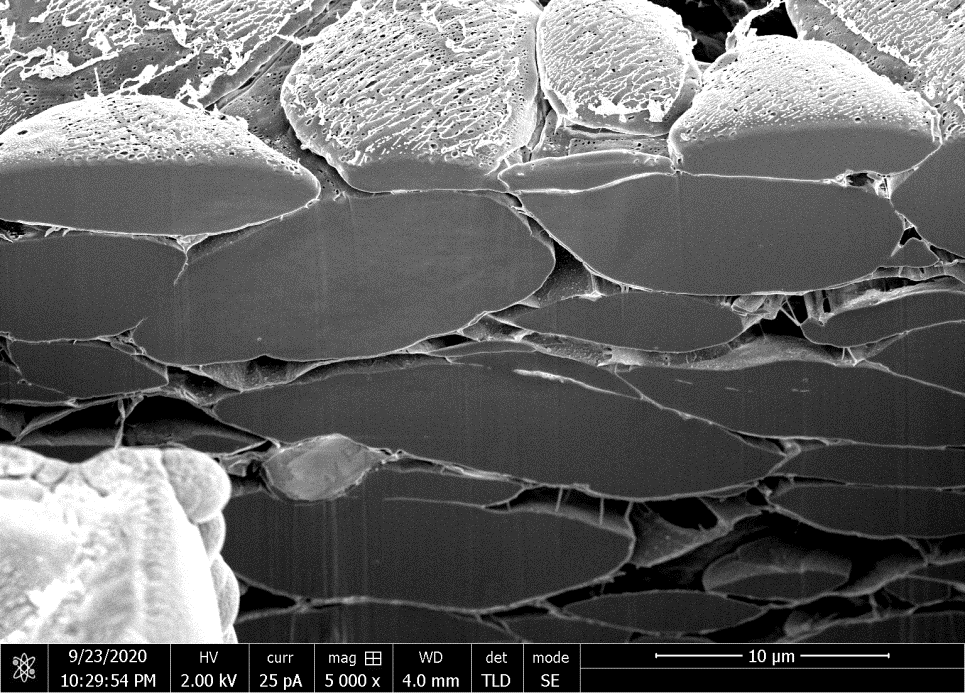 Figure S7. FIB-SEM of the cross-section of PPS-QSSE after cycling in LIB.Figure S8.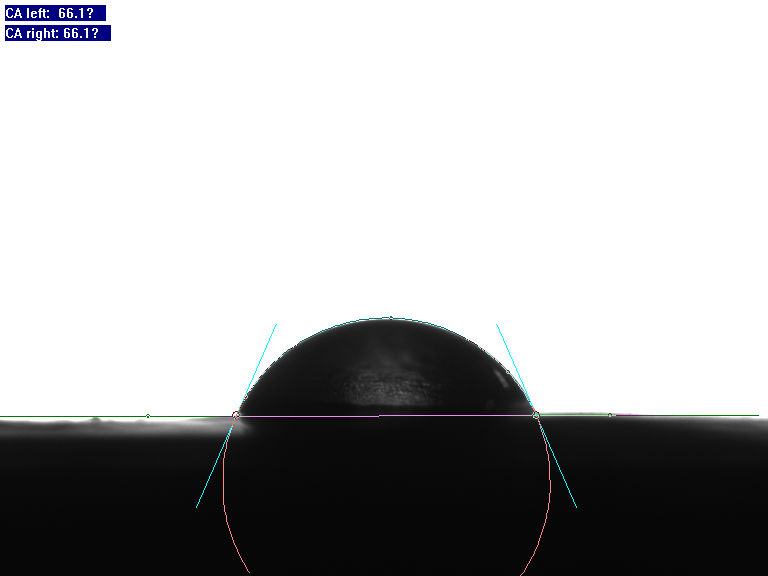 Figure S8. Electrolyte contact angle test for PPS-SPE. Figure S9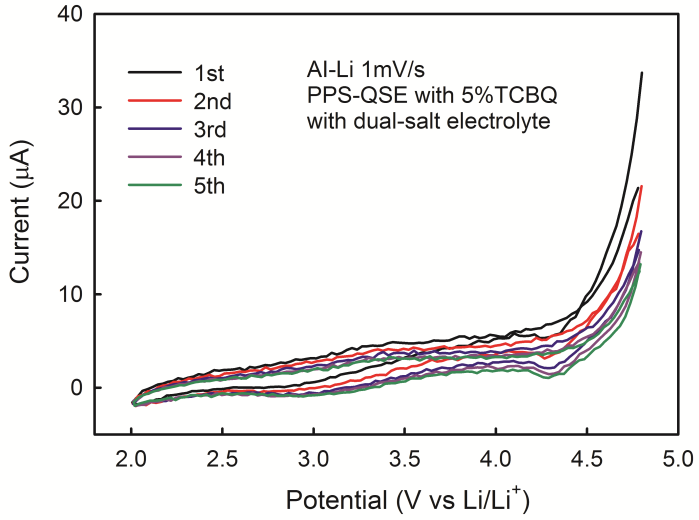 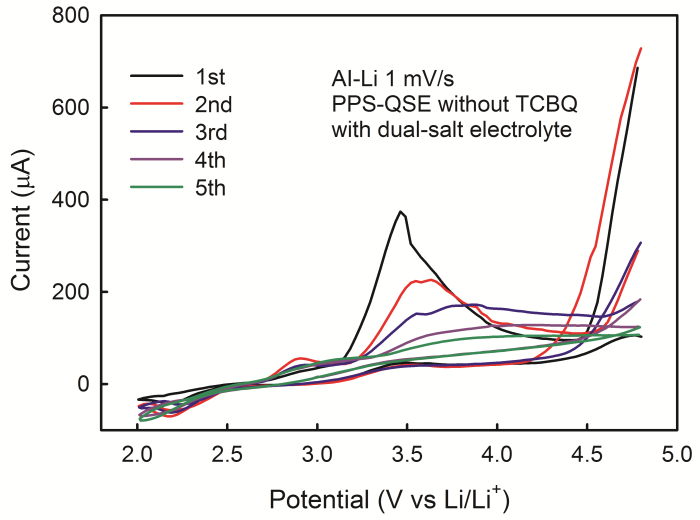 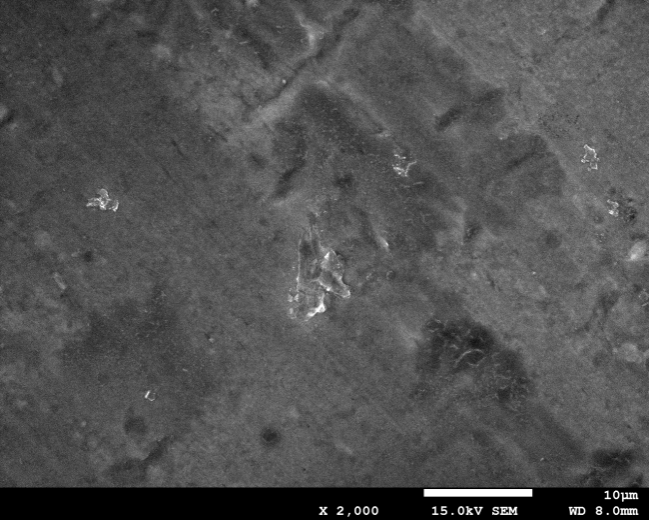 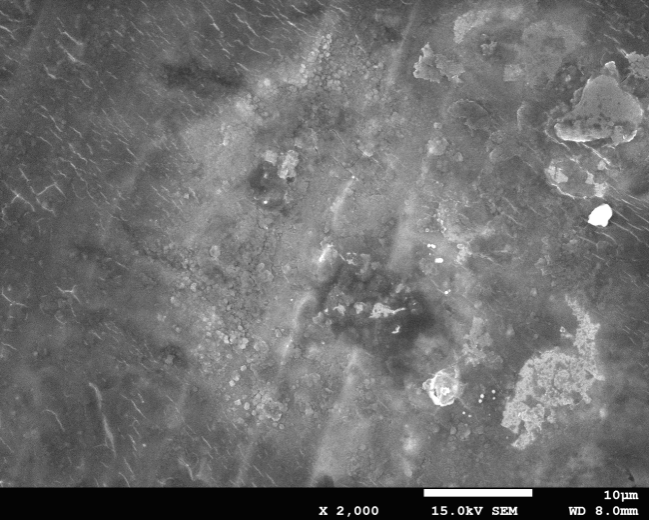 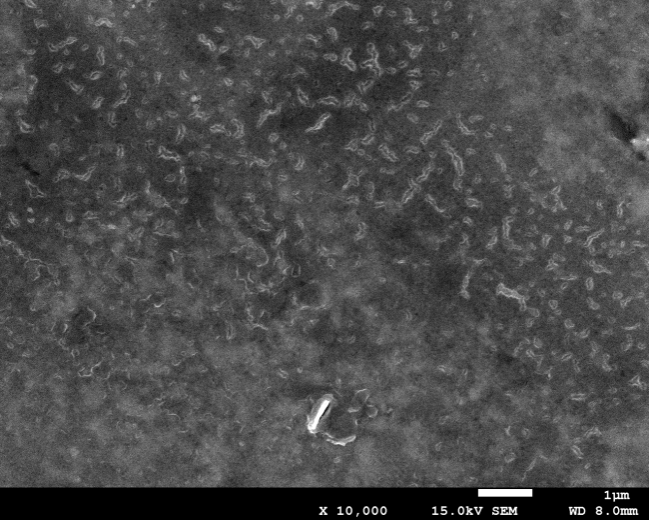 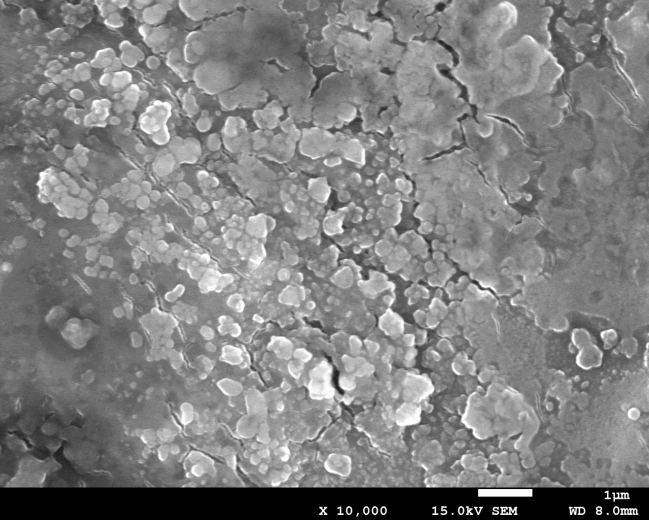 Figure S9. Cycling voltammetry (CV) of Al/Li cells assembled by using PPS-QSSE (a) with and (b) without TCBQ and tested by applying the Al foil as the working electrode and Li metal as the counter and reference electrode. SEM images of the CV cycled Al foils taken out of the cells using PPS-QSSE (c) with and (d) without TCBQ. (e) High magnification SEM image of the Al sample for (c) image. (f) High magnification SEM image of the Al sample for (d) image. Figure S10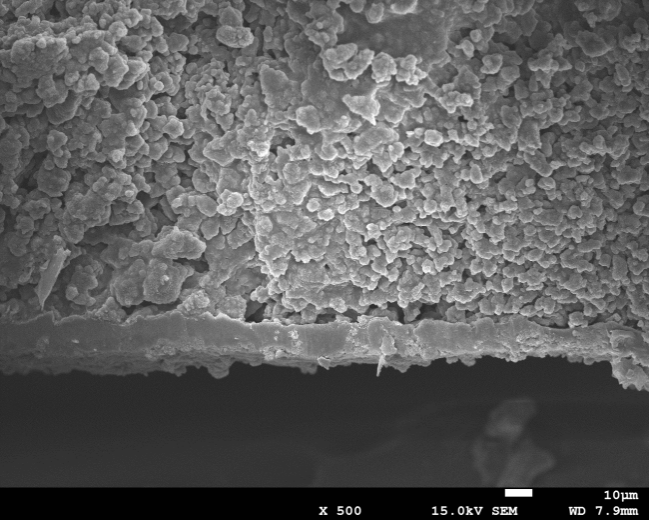 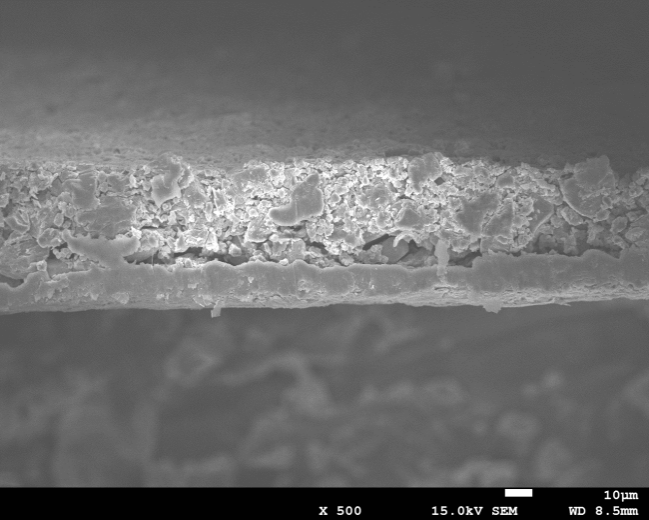 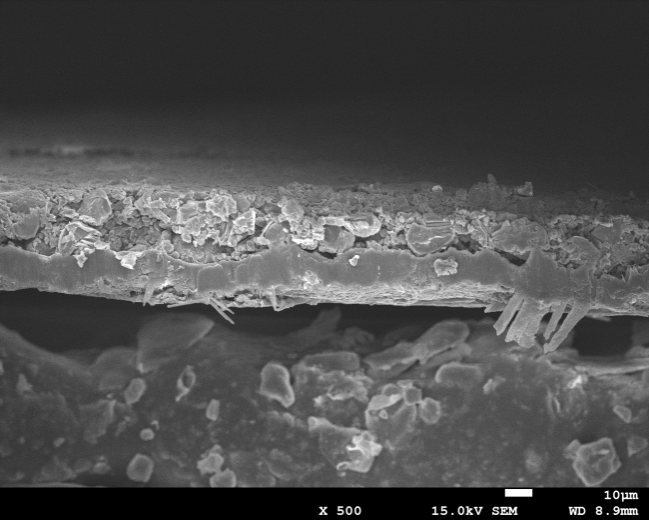 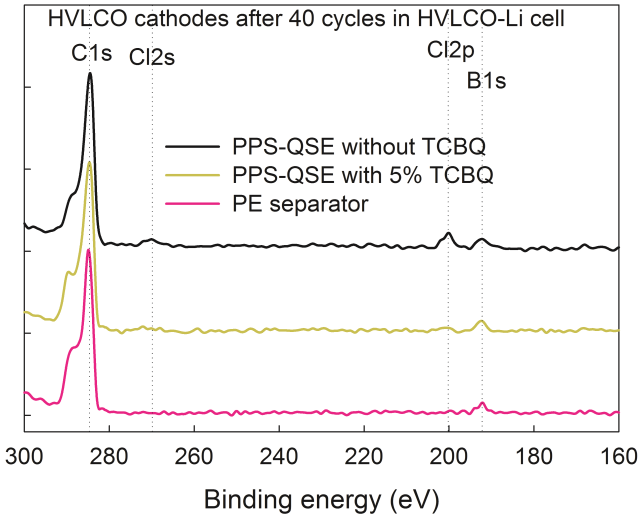 Figure S10. SEM images of the cross-section of the HVLCO cathodes after 40 cycles in HVLCO-Li cell. (a) HVLCO cathode sample cycled with PE separator. (b) HVLCO cathode sample cycled using PPS-QSSE with TCBQ. (c) HVLCO cathode sample cycled using PPS-QSSE without TCBQ. (d) Comparison of the XPS spectra of the cycled HVLCO cathodes from the cells using PPS-QSSEs with/without TCBQ and commercial PE separator. The pulverization and corrosion on the Al current collector can be observed for the sample without TCBQ.Figure S11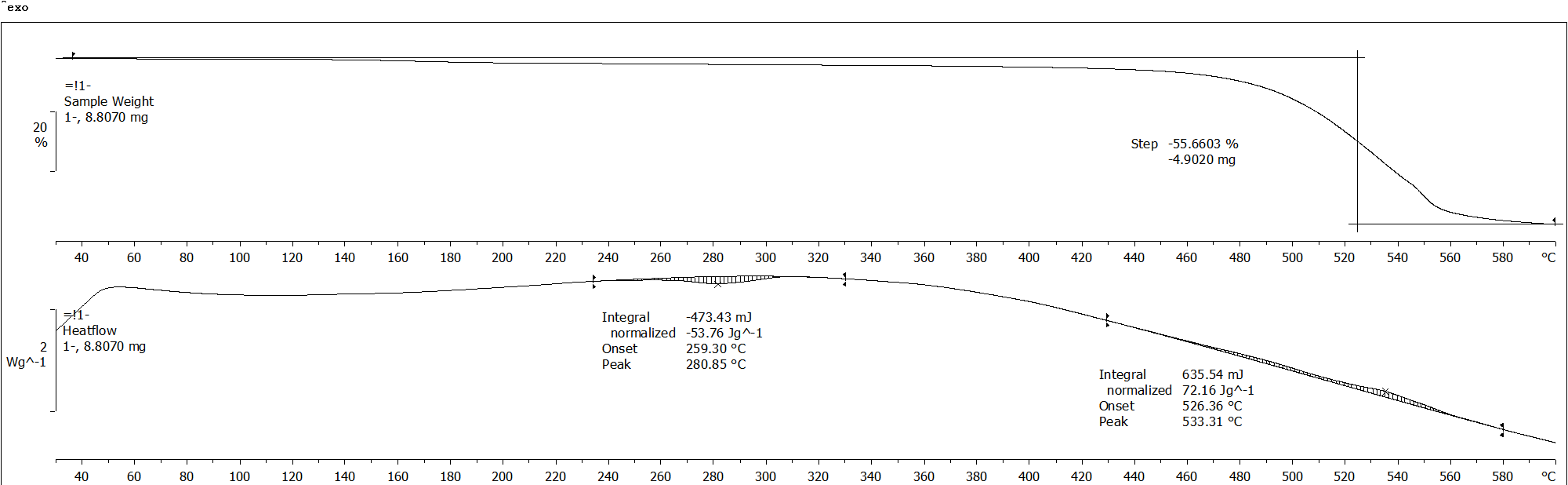 Figure S8. (a) TG and (b) DSC results of the PPS-SPE film with TCBQ with temperature range of 30-500 °C at a heating rate of 10 °C min−1 under Ar atmosphere.Figure S12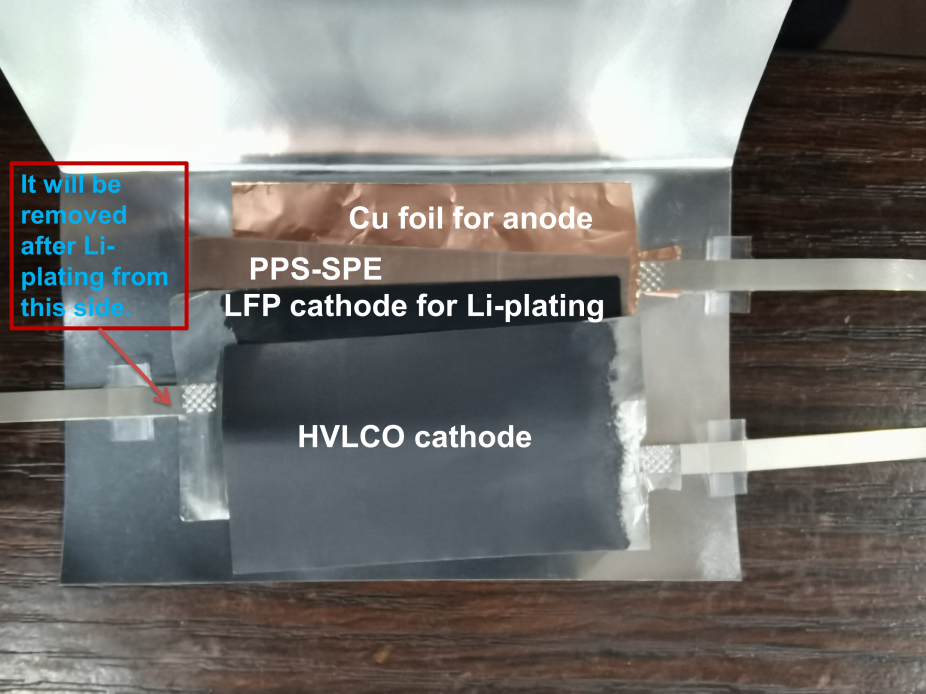 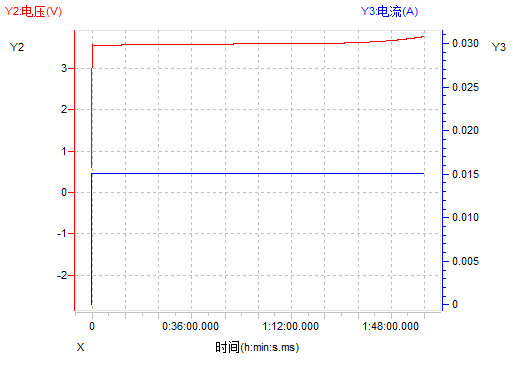 Figure S9. (a) Schematic representation of Li-plating on Cu foil procedure. After the Li-plating procedure, the LFP cathode for Li-plating will be removed and the cell was resealed for making the HVLCO-Li-Cu battery. (b) Galvanostatic charge curve of the Li-plating on Cu foil using LFP cathode.Figure S13.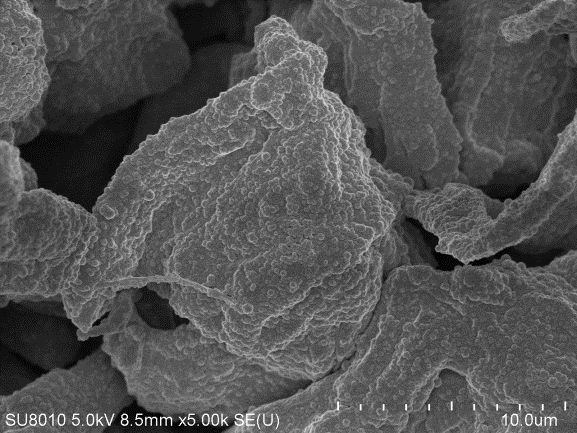 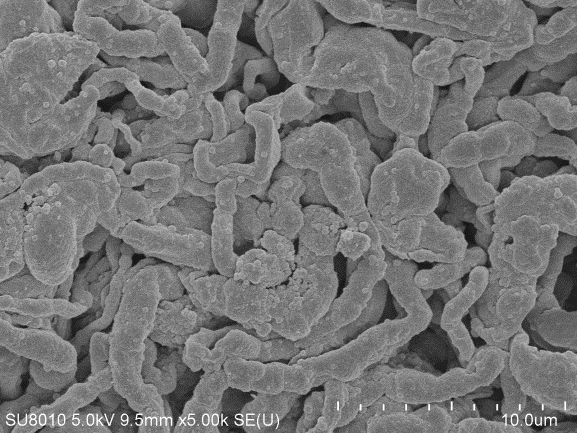 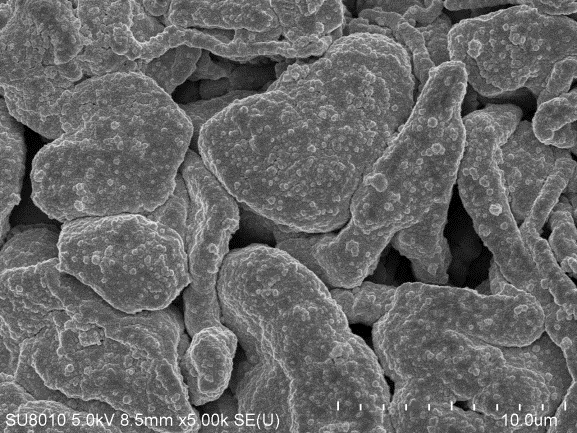 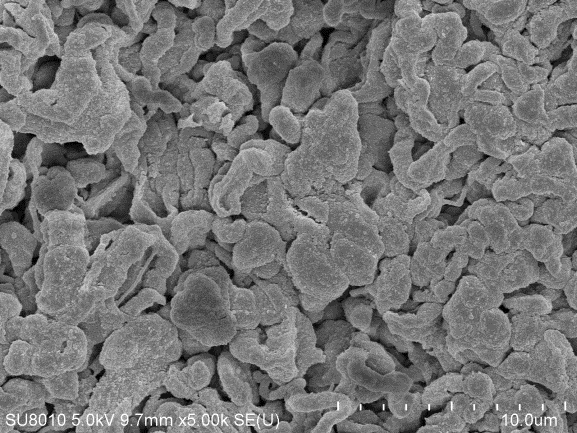 Figure S10. SEM image of Li-plating on Cu foil (a) using the PE separator with the dual-salt LiDFOB/LiBF4 electrolyte at a current density of 1 mA cm-2 for 2h and using the PPS-QSSE with the dual-salt electrolyte at (b) 1 mA cm-2 for 2h, (c) 0.2 mA cm-2 for 10h, and (d) 1 mA cm-2 for 2h.Figure S14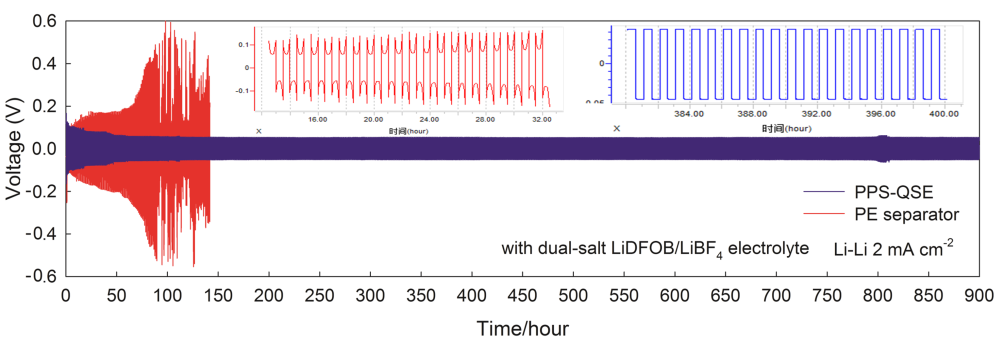 Figure S11. Galvanostatic charge and discharge (GCD) cycling of the Li–Li cells assembled with PPS-QSSE and PE with dual-salt electrolyte at 2 mA cm−2 and constant capacity of 1 mAh cm−2. Figure S15.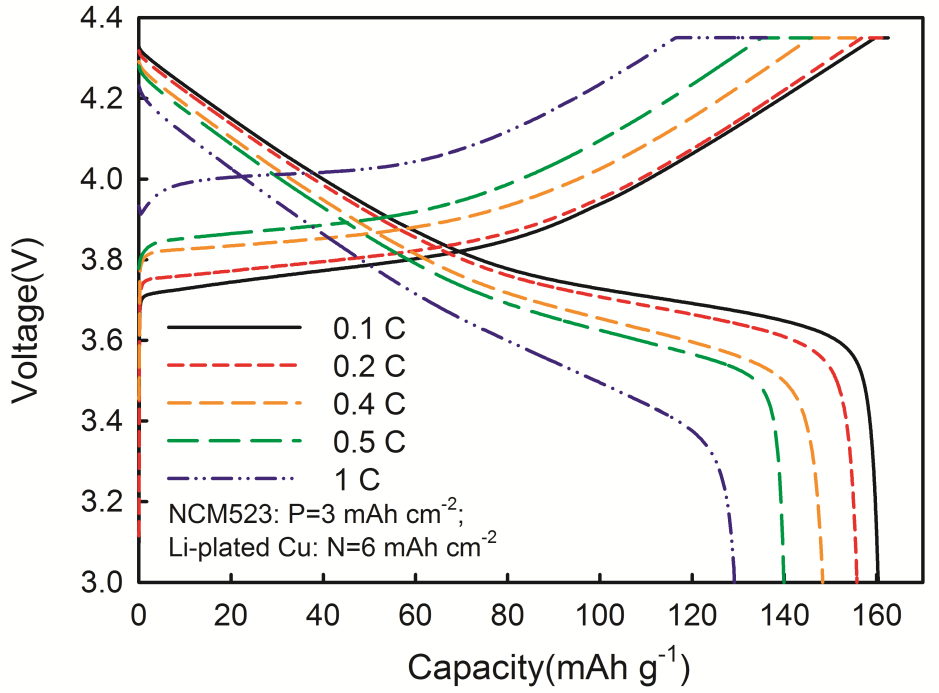 Figure S15. GDC curves of NCM523-Li-Cu cell with the Li-plated Cu anode at 2 mA cm-2 for 3 h (N/P =3). At the current rates of 0.1C, 0.2C, 0.4C, 0.5C and 1C, the discharge capacities were 160, 156, 148, 140 and 130 mAh g−1, respectively, between 3 to 4.35 V. The 1C (3 mA cm-2) capacity was 81% of the value at 0.1 C.Figure S16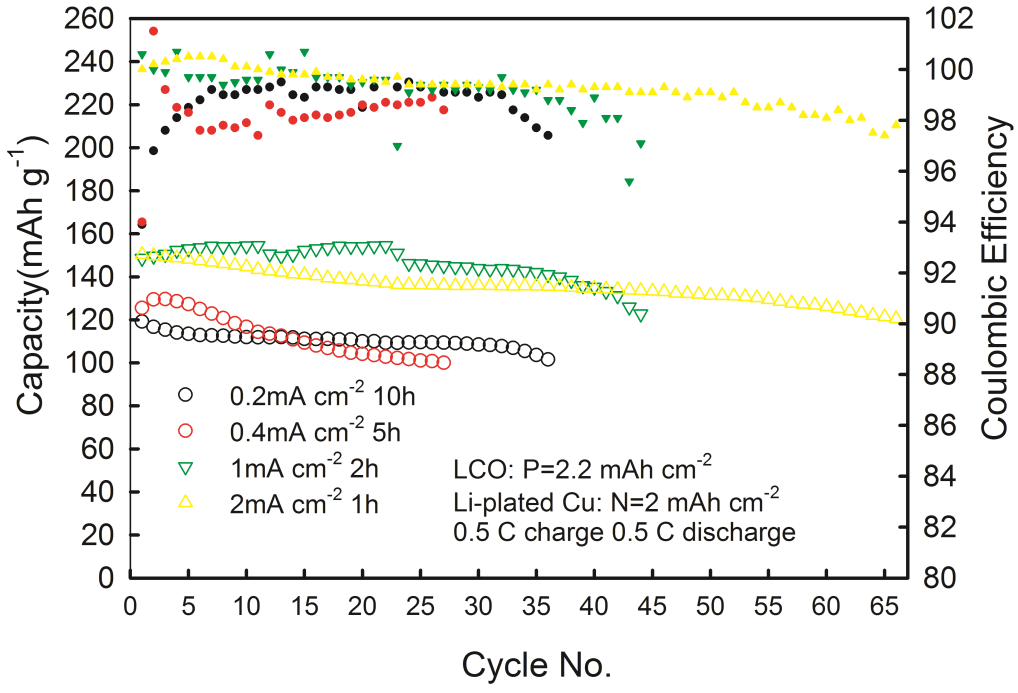 Figure S16. Cycling performance of HVLCO-Li-Cu cells with PPS-QSSE and Li-plated Cu foil anodes using different plating current densities.Figure S17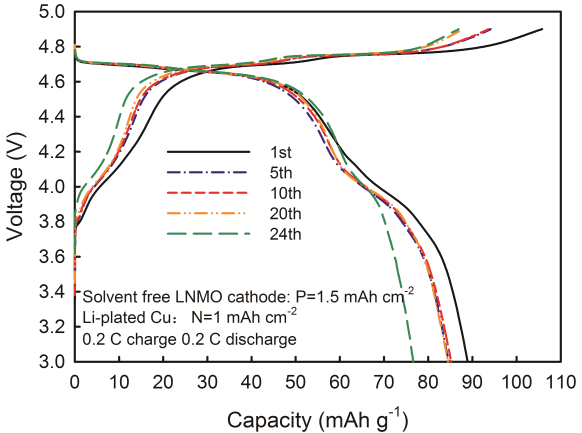 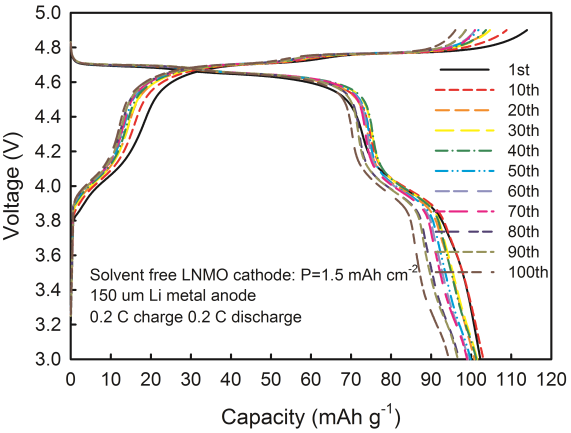 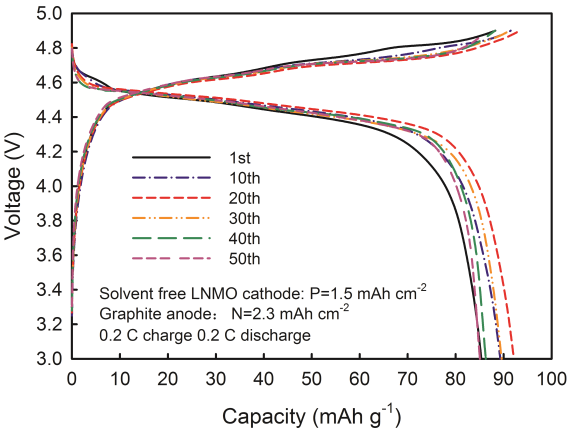 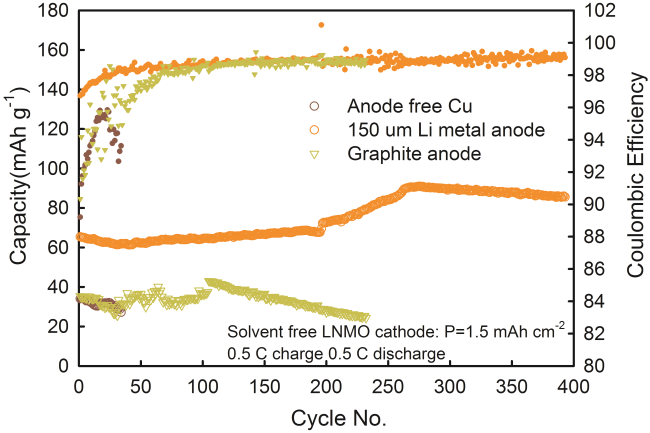 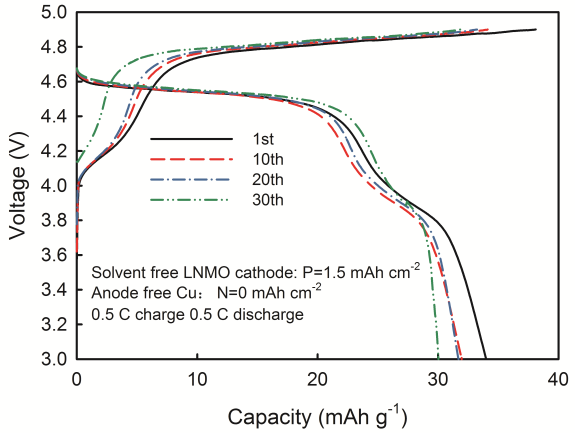 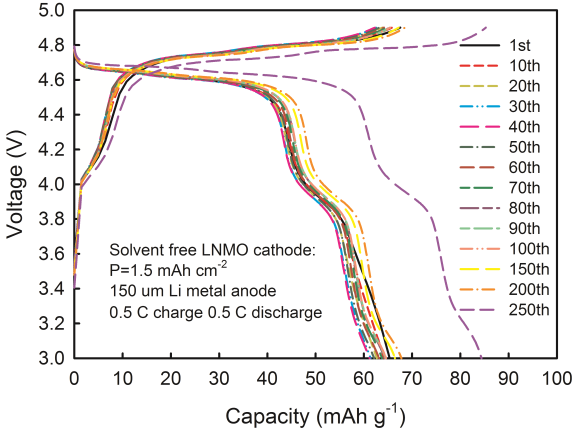 Figure S17. GCD curves changes of different solvent-free LNMO cells with PPS-QSSEs and (a) Li-plated Cu (1 mAh cm-2), (b) Li metal anode with thickness of 150 µm, or (c) graphite anode supplied by Ampreus (Wuxi) Co., Ltd. at 0.2 C (1 C=120 mAh g-1) for long-term cycling. (d) Cycling performance of solvent-free LNMO cells with different anodes at 0.5C. GCD curves changes of different solvent-free LNMO cells with (a) anode free Cu, (b) Li metal anode with thickness of 150 µm at 0.5 C (1 C=120 mAh g-1) for long-term cycling. Figure S18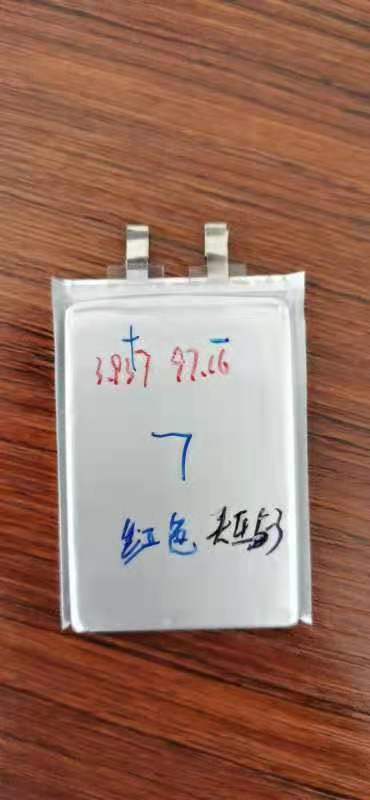 Figure S18. The demo of the 1 Ah solid-state pouch cell with PPS-QSSE electrolyte fabricated by Ampreus (Wuxi) Co., Ltd..Table S1 Summary of the lifespan and current density for solid-state Li metal batteries with limited Li in literatureTable S2 Summary of the lifespan and current density for liquid electrolyte Li metal batteries with limited Li in literatureReference1	Fu, C. et al. Universal chemomechanical design rules for solid-ion conductors to prevent dendrite formation in lithium metal batteries. Nature Materials 19, 758-766, doi:10.1038/s41563-020-0655-2 (2020).2	Chen, S. et al. All-Solid-State Batteries with a Limited Lithium Metal Anode at Room Temperature using a Garnet-Based Electrolyte. Advanced Materials n/a, 2002325, doi:https://doi.org/10.1002/adma.202002325 (2020).3	Cheng, Z. et al. An in situ solidifying strategy enabling high-voltage all-solid-state Li-metal batteries operating at room temperature. Journal of Materials Chemistry A, doi:10.1039/D0TA08590A (2020).4	Li, A. et al. Nacre-Inspired Composite Electrolytes for Load-Bearing Solid-State Lithium-Metal Batteries. Advanced Materials 32, 1905517, doi:https://doi.org/10.1002/adma.201905517 (2020).5	Randau, S. et al. Benchmarking the performance of all-solid-state lithium batteries. Nature Energy 5, 259-270, doi:10.1038/s41560-020-0565-1 (2020).6	Wang, M. J., Carmona, E., Gupta, A., Albertus, P. & Sakamoto, J. Enabling “lithium-free” manufacturing of pure lithium metal solid-state batteries through in situ plating. Nature Communications 11, 5201, doi:10.1038/s41467-020-19004-4 (2020).7	Zhao, C.-Z. et al. Rechargeable Lithium Metal Batteries with an In-Built Solid-State Polymer Electrolyte and a High Voltage/Loading Ni-Rich Layered Cathode. Advanced Materials 32, 1905629, doi:https://doi.org/10.1002/adma.201905629 (2020).8	Shin, D.-M. et al. A Single-Ion Conducting Borate Network Polymer as a Viable Quasi-Solid Electrolyte for Lithium Metal Batteries. Adv. Mater. 32, 1905771, doi:https://doi.org/10.1002/adma.201905771 (2020).9	Liu, Q. et al. Enhanced ionic conductivity and interface stability of hybrid solid-state polymer electrolyte for rechargeable lithium metal batteries. Energy Storage Materials 23, 105-111, doi:https://doi.org/10.1016/j.ensm.2019.05.023 (2019).10	Chi, S.-S. et al. Solid polymer electrolyte soft interface layer with 3D lithium anode for all-solid-state lithium batteries. Energy Storage Materials 17, 309-316, doi:https://doi.org/10.1016/j.ensm.2018.07.004 (2019).11	Zhang, B. et al. Solid-state lithium metal batteries enabled with high loading composite cathode materials and ceramic-based composite electrolytes. Journal of Power Sources 442, 227230, doi:https://doi.org/10.1016/j.jpowsour.2019.227230 (2019).12	Xu, Y. et al. Ion-Transport-Rectifying Layer Enables Li-Metal Batteries with High Energy Density. Matter 3, 1685-1700, doi:https://doi.org/10.1016/j.matt.2020.08.011 (2020).13	Yu, Z. et al. Molecular design for electrolyte solvents enabling energy-dense and long-cycling lithium metal batteries. Nature Energy 5, 526-533, doi:10.1038/s41560-020-0634-5 (2020).14	Xiao, J. et al. Understanding and applying coulombic efficiency in lithium metal batteries. Nature Energy 5, 561-568, doi:10.1038/s41560-020-0648-z (2020).15	Wang, Q. et al. Interface chemistry of an amide electrolyte for highly reversible lithium metal batteries. Nature Communications 11, 4188, doi:10.1038/s41467-020-17976-x (2020).16	Yin, Y.-C. et al. Metal chloride perovskite thin film based interfacial layer for shielding lithium metal from liquid electrolyte. Nature Communications 11, 1761, doi:10.1038/s41467-020-15643-9 (2020).17	Lee, J., Shin, M., Hong, D. & Park, S. Efficient Li-Ion-Conductive Layer for the Realization of Highly Stable High-Voltage and High-Capacity Lithium Metal Batteries. Advanced Energy Materials 9, 1803722, doi:10.1002/aenm.201803722 (2019).18	Wang, H. et al. Wrinkled Graphene Cages as Hosts for High-Capacity Li Metal Anodes Shown by Cryogenic Electron Microscopy. Nano Letters 19, 1326-1335, doi:10.1021/acs.nanolett.8b04906 (2019).19	Zhang, W. et al. Colossal Granular Lithium Deposits Enabled by the Grain-Coarsening Effect for High-Efficiency Lithium Metal Full Batteries. Advanced Materials 32, 2001740, doi:https://doi.org/10.1002/adma.202001740 (2020).20	Ren, X. et al. Designing Advanced In Situ Electrode/Electrolyte Interphases for Wide Temperature Operation of 4.5 V Li||LiCoO2 Batteries. Advanced Materials n/a, 2004898, doi:https://doi.org/10.1002/adma.202004898 (2020).21	Xiao, D. et al. Regulating the Li+-Solvation Structure of Ester Electrolyte for High-Energy-Density Lithium Metal Batteries. Small 16, 2004688, doi:https://doi.org/10.1002/smll.202004688 (2020).Film supporting strategyThe second penetration phaseLi anode areal capacity(mAh cm−2)Cathode areal capacity (mAhcm−2)N/P ratio (R)Cycle life (C)Cycling current density(charge C/discharge D) C/RRef.PPS-SPE (35 μm)dual-salt LiDFOB/LiBF4 electrolyte (total 4 μL cm-2 including the Li-plating2HVLCO~ 3.50.57530.5C/0.5D1.75 Am cm-296This workPPS-SPE (35 μm)dual-salt LiDFOB/LiBF4 electrolyte (total 4 μL cm-2 including the Li-plating6NCM523~32900.5C/1D3 Am cm-245This workPPS-SPE (35 μm)dual-salt LiDFOB/LiBF4 electrolyte (total 4 μL cm-2 including the Li-plating30 (150 μm)HVLCO~ 2.213.62000.5C/1D3 Am cm-214This workPPS-SPE (35 μm)dual-salt LiDFOB/LiBF4 electrolyte (total 4 μL cm-2 including the Li-plating0 anode free Cu5V LNMO~1.5/120.2C/0.2D/This workPPS-SPE (35 μm)dual-salt LiDFOB/LiBF4 electrolyte (total 4 μL cm-2 including the Li-plating30 (150 μm)5V LNMO~1.5203500.5C/0.5D0.75  Am cm-217.5This workLiF@PiM SICs coating on  Celgard 2500 (~27 μm)LiPF6 in EC/DMC6.18NCM622~1.4453000.7C/D 1.0 mA cm−2 60Nature Materials(2020)1LLZTO–PCE(900 μm)LiPF6 in EC/DEC0.41LFP~0.371.1320.1C/D29Advanced Materials(2020)2LLZTO–PCE(900 μm)LiPF6 in EC/DEC0.97LFP~0.362.7670.1C/D25Advanced Materials(2020)2LLZTO–PCE(900 μm)LiPF6 in EC/DEC1.85LFP~0.355.31720.1C/D32Advanced Materials(2020)2LLZTO–PCE(900 μm)LiPF6 in EC/DEC1.95LFP~0.335.91860.1C/D31Advanced Materials(2020)2LLZTO–PCE(900 μm)LiPF6 in EC/DEC0.39NCM~0.331.2260.1C/D22Advanced Materials(2020)2SPI-LAGP-SPI(~150 μm)the SPI with LiTFSI LiBOB dual salts (100 μL, )20 (100  μm )NCA~0.4501000.5C/D2Journal of Materials Chemistry A (2020)3LAGP-PEO(150μm)LiTFSI in DOL/DME50 (250  μm )LFP~0.68731000.5C/D1.4Advanced Materials(2020)4β-Li3PS4(50 μm )24 (120  μm)NCM~1.7813.52110.16 C/D15.6Nature Energy (2020)5LLZO(2000 μm)PEO-LiTFSI2.7NCA~0.39500.1 C/D5.5Nature Communications(2020)6AlF3-Poly-DOLLiTFSI in EC/DMC5NCM~31.66600.1 C/D36Advanced Materials(2020)7Anionic borate network polymer (~80–100 µm)150 (750  μm)LFP~0.27501000.5 C/D0.13Advanced Materials(2020)8LAGPLiFSI in TEGDMEUnclearLFP~0.85/1000.1 C/D/Energy Storage Materials (2019)9LLZTO (400μm)PEO/LiTFSI in  acetonitrileUnlimited LiLFP~0.22/2000.2 C/D/Energy Storage Materials (2019)10LLZTO(80μm)LiTFSI in FECunclearNCM~1.68/1500.1 C/D/Journal of Power Sources (2019)11SeparatorElectrolyteLi anode areal capacity(mAh cm−2)Cathode areal capacity (mAhcm−2)N/P ratio (R)Cycle life (C)Cycling current density (charge C/discharge D)C/RRef.Celgard 2500 (25μm)MOF-coating on Li metalLiPF6 in EC/DEC(9 μL mAh-1)10LCO~42.51900.1C-0.5D76Matter(2020)12 Celgard 2500 (25μm)MOF-coating on Li metalLiPF6 in EC/DEC(9 μL mAh-1)4LCO~411200.2C-0.5D120Matter(2020)12 Clegard2325(25μm)LiFSI in FDMB10NCM523~1.664201/3 C/D70Nature Energy(2020)13Clegard2325(25μm)LiFSI in FDMB4NCM523~1.62.52101/3 C/D84Nature Energy(2020)13PELiFSI in TEP/BTFE(75 µL)10NCM811~42.52001/10C-1/3D80Nature Energy(2020)14Singleglass fiber(~25μm)LiTFSI in FEC/FDMA(70~120μL)5.25NCM811~3.51.55000.25  C/D333Nature Communications(2020)15 Clegard2250(25μm)LiPF6 in EC/DMC(20μL mAh−1)10LCO~2.83.571000.5 C/D28Nature Communications(2020)16Clegard2400(25μm)LiPF6 in EC/DECPlating 10 mAh cm-2 on LiTiO3 layerNCM811~1.56.672002 C/D30Advanced Energy Materials(2019)17Clegard2400(25μm)LiPF6 in EC/DECPlating 10 mAh cm-2 on LiTiO3 layerLMO~2.34.341501 C/D35Advanced Energy Materials(2019)17Clegard2250(25μm)LiPF6 in EC/DEC(80μL)6LFP~1.533.921300.1C-0.5D33Nano Lett. (2019)18Clegard2400(25μm)LiPF6 in EC/DEC(40μL)9NCM523~3.82.371200.3 C/D50Advanced Materials(2020)19Clegard2400(25μm)LiPF6 in EC/DEC(40μL)9NCM811~3.42.642000.3 C/D76Advanced Materials(2020)19PELiFSI in DME/TTE(75 µL )90 (450μm)LCO~2.61733000.24 C 0.73 D 1.7Advanced Materials(2020)20PP LiPF6 in  EC/DMC/TEGDME(12 µL mAh−1)50 (250μm)NCM523~1502500.5 C/D5Small (2020)21Table S3. Typical parameters used to calculate the specific energy/energy density of LMBsTable S3. Typical parameters used to calculate the specific energy/energy density of LMBsTable S3. Typical parameters used to calculate the specific energy/energy density of LMBsTable S3. Typical parameters used to calculate the specific energy/energy density of LMBsComponents ParametersValueValueValueCathodeHVLCO cathodeNCM523 cathodeLNMO cathodeDischarge capacity180 mAh g-1 at 0.2 C160 mAh g-1 at 0.2 C120 mAh g-1 at 0.2 CVoltage window3.0-4.4 V3.0-4.35 V3-4.9 VDischarge energy708 Wh kg-1592 Wh kg-1564 Wh kg-1Active material loading96%96%75%Area weight (each side)18.3 mg cm-219.1 mg cm-216 mg cm-2Areal capacity (each side)3.5 mAh cm-23 mAh cm-21.5 mAh cm-2Electrode press density4.2 g cm-33.4 g cm-32.4 g cm-3Electrode thickness (each side)44 μm56 μm67 μmAl foil thickness10 μm10 μm10 μmLi anodeSpecific capacity3,860 mAh g-13,860 mAh g-13,860 mAh g-1Li thickness (each side)15 μm45 μm0 μmArea capacity (each side)2 mAh cm-26 mAh cm-20 mAh cm-2N/P ratio0.573/Cu foil thickness9 μm9 μm9 μmElectrolyte electrolyte/capacity3 g Ah-13 g Ah-13 g Ah-1PPS-QSSE thickness40 μm40 μm40 μmPPS-QSSE density1.2 g cm-31.2 g cm-31.2 g cm-3Package foil Thickness115 µm115 µm115 µmPackage foil and tabs mass1 g1 g1 gCell(1.0 Ah level)(1.0 Ah level)(1.0 Ah level)Layers888Average voltage3.9 V3.7 V4.7 VCapacity1.0 Ah1.0 Ah1.0 AhVolume3.7×10-3 L5.4×10-3 L7.8×10-3 LMass12.4 g13.8 g22.0 gEnergy density1049 Wh L-1683 Wh L-1602 Wh L-1Specific energy318.6 Wh kg-1267.9 Wh kg-1213 Wh kg-1